V3SDJ0M/N9LLD0X1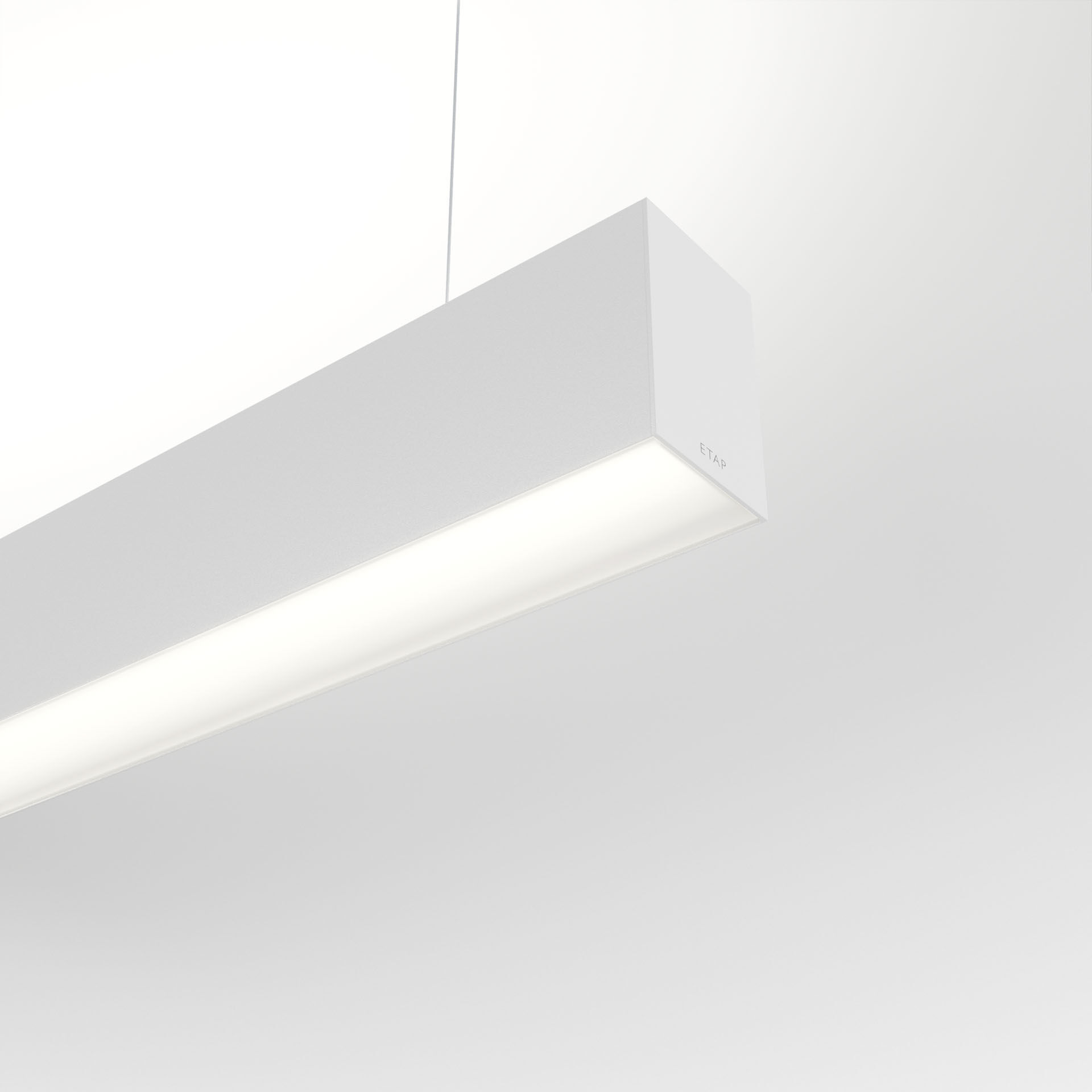 Architektonische Leuchte.Diffusor Optik, opales Acryl (PMMA), breit strahlend Lichtverteilung.Abmessungen: 2523 mm x 60 mm x 90 mm.Flachdiffusor für eine gleichmäßige Beleuchtung.Lichtstrom: 9200 lm, Spezifischer Lichtstrom: 134 lm/W.Anschlussleistung: 68.7 W, DALI dimmbar.Frequenz: 50-60Hz AC.Spannung: 220-240V.Schutzklasse: Klasse I.LED mit überlegenem Wartungsfaktor; nach 50.000 Brennstunden behält die Leuchte 0% ihres ursprünglichen Lichtstroms.Lichtfarbe: 4000 K, Farbwiedergabe ra: 80.Standard-Farbabweichung: 3 SDCM.Fotobiologische Sicherheit IEC/TR 62778: RG1.Lackiertes aluminium Gehäuse, RAL9003 - signalweiß (Strukturlack).IP-Schutzart: IP20.IK-Schutzart: IK07.Glühdrahttest: 850°C.5 Jahre Garantie auf Leuchte und Treiber.Zertifikate: CE, ENEC.Leuchte mit halogenfreiem Kabel.Die Leuchte wurde nach der Norm EN 60598-1 in einem nach ISO 9001 und ISO 14001 zertifizierten Unternehmen entwickelt und produziert.Zubehör für Montage erforderlich, Auswahl aus: ACC-HI00-X01, V3-HI01-5P-1500, V3-HI02-5P-1500.